Стоимость  питания для обучающихся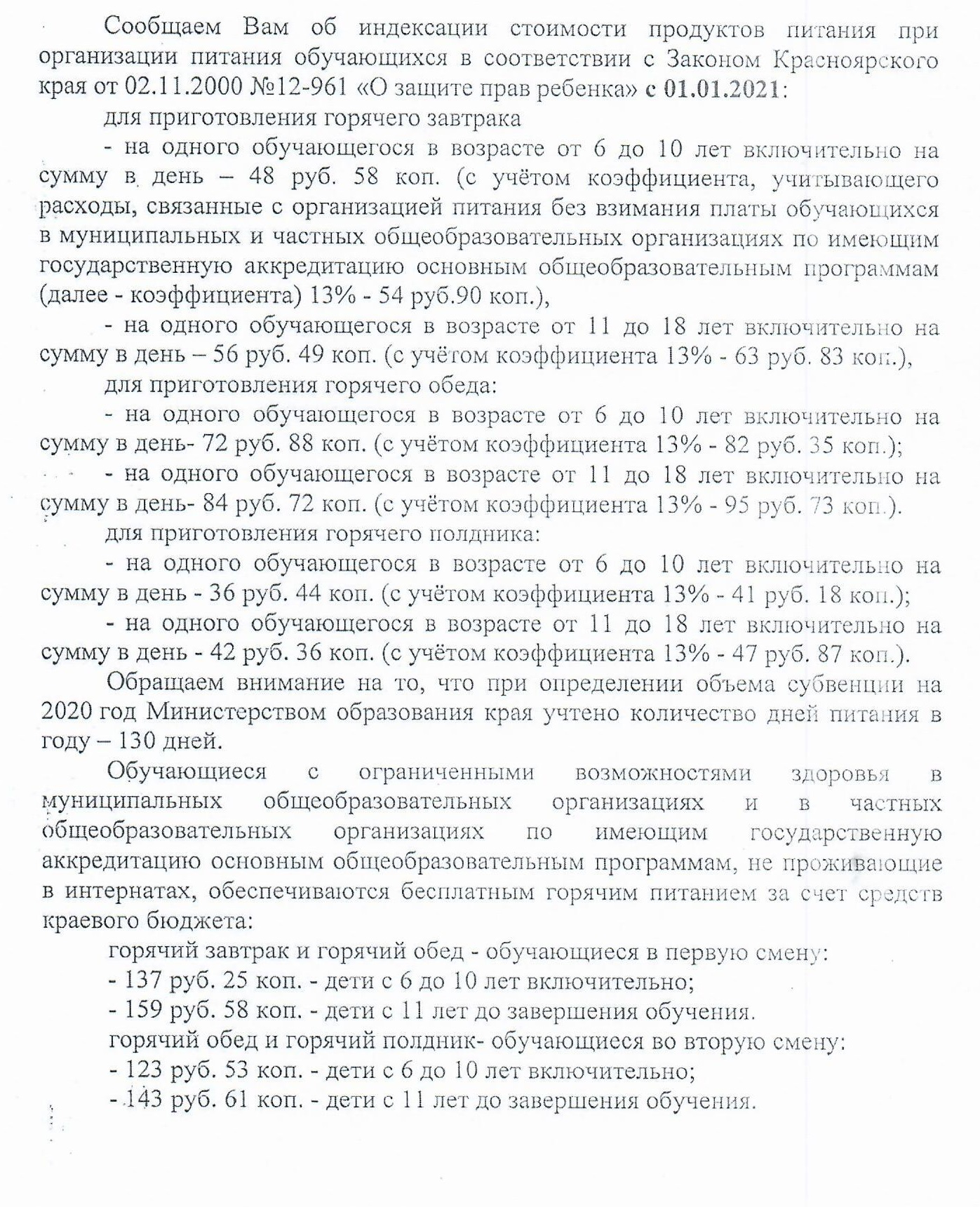 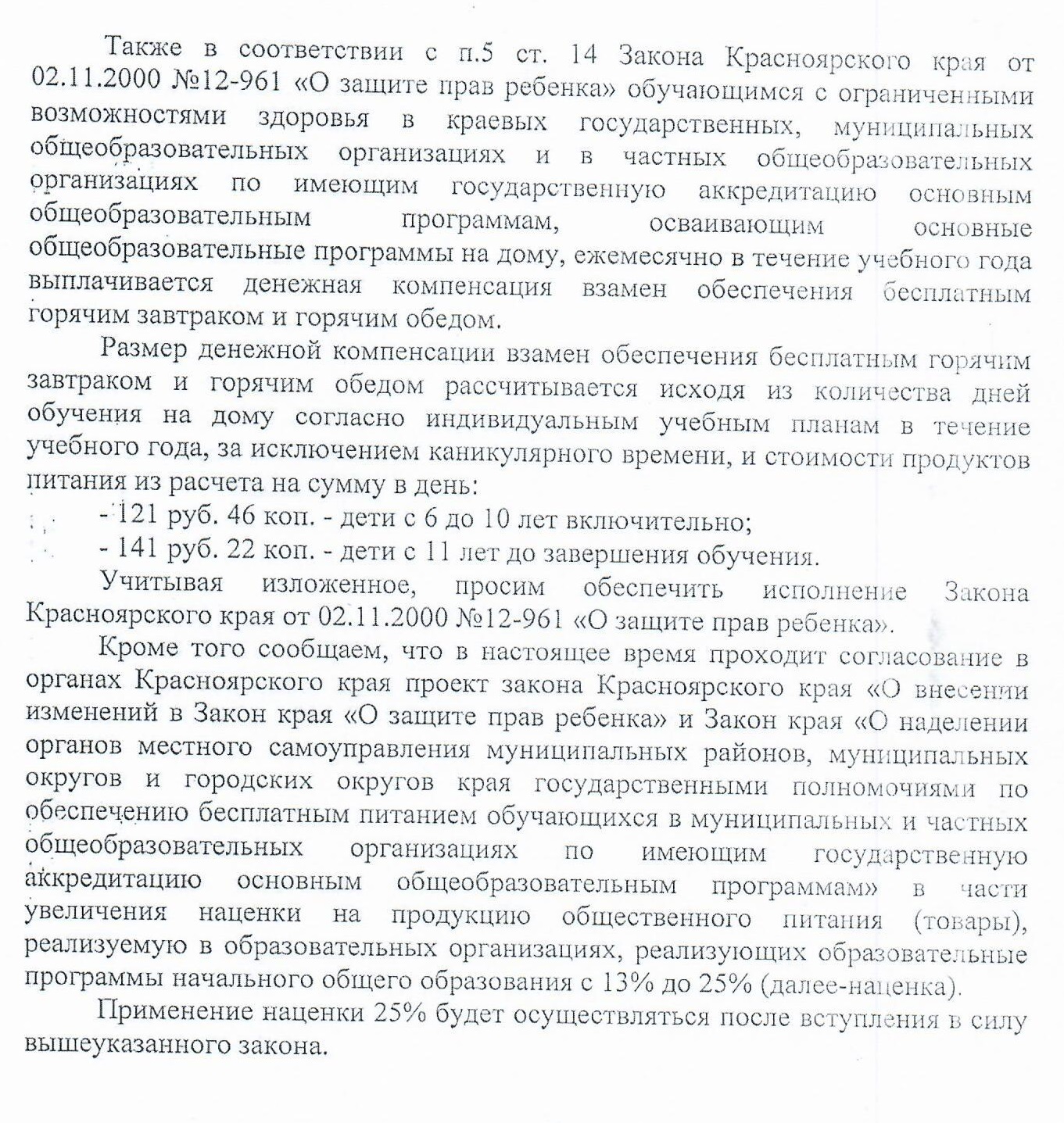 